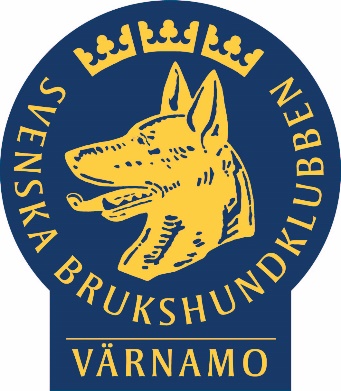 DiplomTilldelatMalva Törefors/SukiFör godkänd kurs
Nybörjarkurs AgilityKursen har innehållit: Inlärning av de olika hinderna, barnträning och kontaktövning med din hund Värnamo 2020-10-08--------------------------------------Sara Edman
Kursledare/Instruktör